Vorwissenschaftliche Arbeit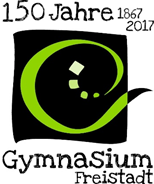 Themenfindung			Abgabe im Sekretariat bis 7.12.2022! Name:Klasse:E-Mail-Adresse:Themenstellung:Inhaltliche Zuordnung:  (Zutreffendes auswählen)+ Geisteswissenschaftlicher Bereich+ Sozialwissenschaftlicher Bereich und Wirtschaftswissenschaften+ Kreativer Bereich+ Naturwissenschaftlicher Bereich, Mathematik, Informatik+ SonstigeSprache der Arbeit:  (Zutreffendes auswählen)+ Deutsch+ Englisch+ Französisch+ Italienisch + Spanisch+ SonstigeErwartungshorizont:impulsgebende Medien (drei bis fünf Quellen – Bücher, Internetseiten, Filme und andere Medien – , die als Ausgangspunkt für die weitere Erarbeitung des Themas dienen können. Anzugeben sind jeweils Autor*in, Titel, Erscheinungsjahr bzw. die Internetadresse (mit Datum des letzten Zugriffs).)angestrebte Methoden (z.B. Literaturarbeit, Fragenbogenerhebung, Leitfrageninterview,…)ungefähre Gliederung der Arbeitoptional: geeignete LeitfragenPartnerinstitution (optional): (gegebenenfalls auswählen)+ Universität+ Fachhochschule+ Museum+ SonstigeGewünschte Betreuungslehrperson (mind. 2 Namen, max. 3)(1)  (2) (3)Freistadt, am                                                            Unterschrift: